HIKE OG ØVE-DIVIHej juniorspejder!Foråret er endelig kommet til Fyn og nu skal vi ud i denne dejlige årstid.Vi lægger ud med en weekend ved Gyvelhytten.Fredag d. 19/4 – lørdag d. 20/4 og søndag d. 21/4.Som aftalt på sidste juniormøde, er Pløk og Jesper ved hytten fra fredag aften kl. 19.00 og dig der har brug for træne på at sove i telt, kan komme og overnatte til lørdag og derefter hele patruljen fra lørdag til søndag. Fredag er derfor frivillig, men vi er klar til at du kommer og er med til at sove ude, så du er helt klar til divisionsturnering og ikke mindst sommerlejren. (Erik Lukas kan nok give os nogle gode telt-fif, da han er ved at tage ”Snorky 365” mærket)Lørdag mødes vi foran Gyvelhytten kl. 8.00 og spiser morgenmad sammen, inden vores hike starter. Målet er at gå 30 km på max. 8 timer og det udløser selvfølgelig et mærke til din spejderuniform!Du skal have en stor madpakke med på hiken og godt med drikkelse. Du må gerne tage lidt druesukker, chokolade, sodavand med, sidst på vandreturen kan det være godt med et skud sukker i kroppen, mod træthed. Din proviant har du med i en rygsæk, der sidder godt på din ryg og gerne en der har et mavebælte, for at aflaste vægt på dine skuldre. Dine fødder skal du tænke ekstra på. Bomuldsstrømper, der kan ånde når dine fødder bliver varme og nogle gode sko, der sidder fast på foden og har god pasform, det er en nødvendighed. Ekstra strømper i rygsækken, kan være en fordel. Hvis der er udsigt til regnvejr, har du selvfølgelig dit regntøj med.Når vi er ude at gå har du din uniform og tørklæde på synligt, er det varmt tager du en spejdertrøje/mørkeblå t-shirt på. I din uniform har du plaster med, hvis du skulle få en vabel.Lørdag aften, når du er kommet i mål, laver vi aftensmad over bål og snakker om divisionsturnering og hvad vi skal kunne. Vi bruger aftenen på at hvile benene og lave besnøringer og knob m.m.Søndag afslutter vi foran Gyvelhytten kl. 11.30.Pris er 50 kr. (til forplejning)Tilmelding på www.aarupspejderne.dk i kalender.S.U. senest mandag den 15/4 – 2024 kl. 23.59Medbring oppakning til en weekend udendørs. Har du spørgsmål er Pløk og Jesper klar til at hjælpe dig.SORTEBJØRNE, VÆR BEREDT!Vi glæder os til en weekend sammen med dig. SpejderhilsenPløk og Jesper.  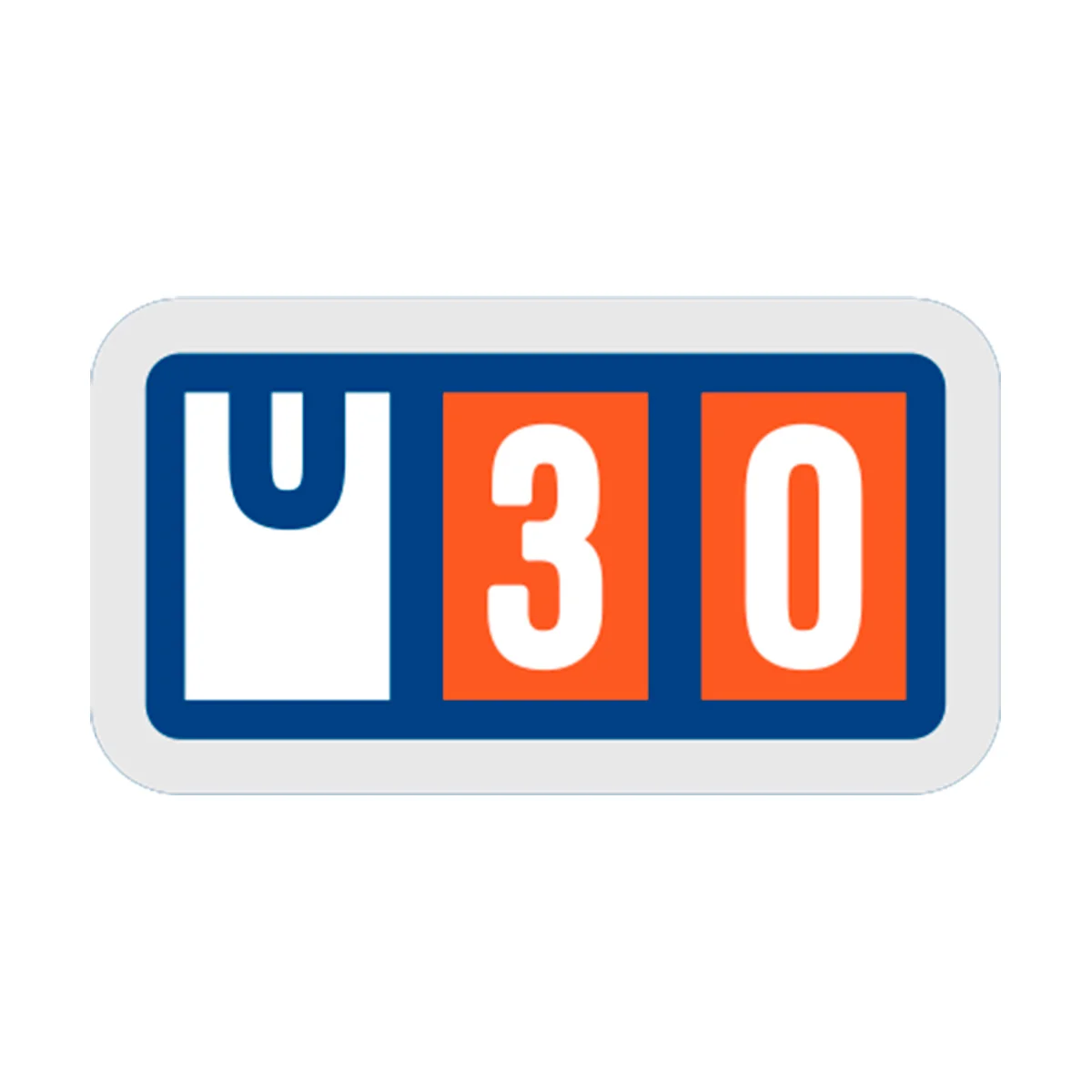 